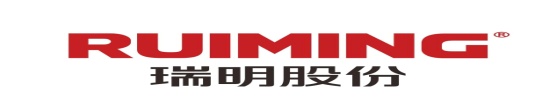 员工应聘申请表姓名性 别民 族民 族民 族婚姻状况婚姻状况（相片)填写日期填写日期出生日期出生日期出生日期籍贯籍贯（相片)家庭住址家庭住址邮编邮编（相片)政治面貌政治面貌学历学历学历手机号码手机号码（相片)求职意向求职意向求职意向求职意向求职意向期望月薪期望月薪期望月薪期望月薪期望月薪期望岗位期望岗位主要工作经历主要工作经历自何年、月自何年、月自何年、月至何年、月至何年、月至何年、月至何年、月至何年、月工作单位工作单位工作单位担任职务担任职务月薪主要工作经历主要工作经历主要工作经历主要工作经历主要工作经历主要工作经历主要工作经历主要工作经历教育经历教育经历自何年、月自何年、月自何年、月至何年、月至何年、月至何年、月至何年、月至何年、月学校学校学校专业专业是否全日制教育经历教育经历教育经历教育经历教育经历教育经历获奖情况获奖情况获奖情况获奖情况获奖情况获奖情况证书证书专业技能专业技能语言能力语言能力自我评价自我评价